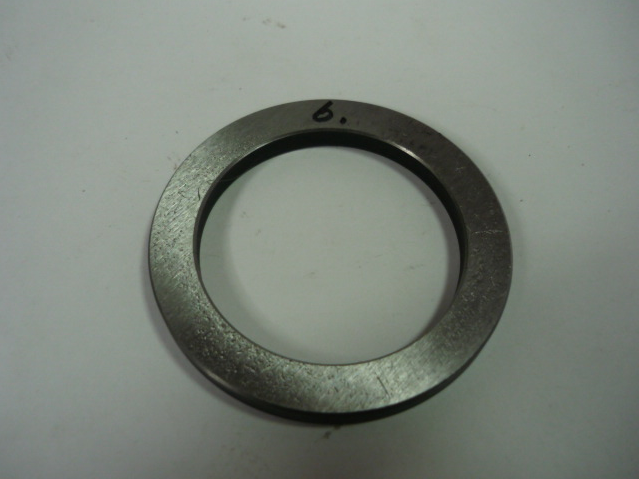 Код из 1САртикулНаименование/ Бренд/ПоставщикГабариты,Д*Ш*ВммМасса,грМатериалМесто установки/НазначениеF0066422Кольцо регулировочное 6,0 мм D70*50D=70d=50h=6МеталлF0066422D=70d=50h=6МеталлF0066422РоссияD=70d=50h=6Металл